Tápiógyörgye Községi Önkormányzat Polgármesterétől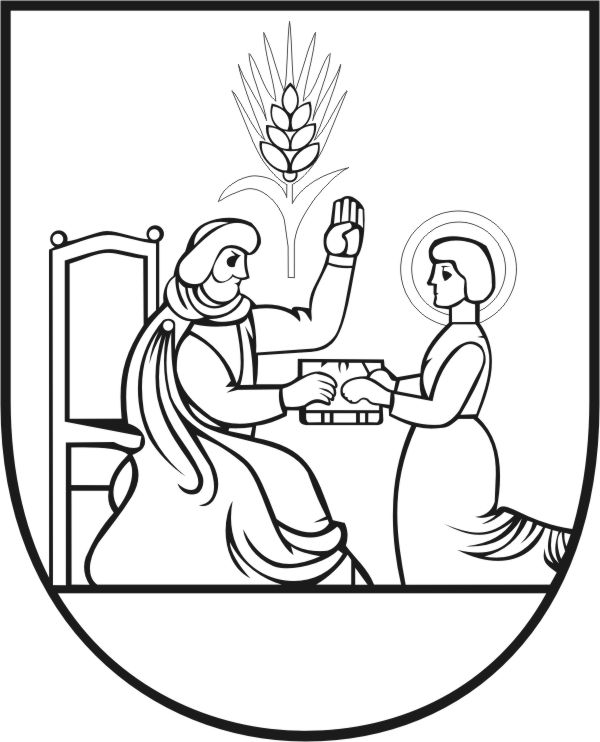 2767 Tápiógyörgye, Szent István tér 1.Telefon: +36 53 383-001, Fax: +36 53 583-500e-mail:tapio@t-online.hu       www.tapiogyorgye.hu3. Napirendi ponthoz:  Tárgy:			Tájékoztató a pénzügyi bizottságon elhangzottakhoz.Előterjesztő:		Varró István polgármester Készítette:		Dr. Papp Antal jegyzőMellékletek száma:	  0  dbTárgyalta:		nem tárgyalta bizottság Tisztelt képviselő-testület!A 2013. szeptember 05-én megtartott pénzügyi bizottsági ülésen az alábbi észrevételek, kérdések, javaslatok hangzottak el, melyekre az lentebb válaszokat kívánom adni:1, Kérdés:„A számszaki rész az 5. melléklet egy részének hiányától eltekintve teljes.”Válasz:A képviselő-testületi anyag mellékletekén kiküldésre kerül a hiányzó oldal.2, Kérdés:„Szöveges értékelés 9. oldalElső félévben megvalósult beruházások között található: számítógép felújítás a Gondozási Központban. Ez beszerzés lenne? Nem volt tervezve.”Válasz:A számítógép felújítás az felújítás nem beszerzés. A felhalmozási kiadás között található, 117 eFt értékű.Megtalálható:7. sz. mellékletben „Az önkormányzat 2013. évi felhalmozási kiadásai ” részletezésében a II. Felújítások között.6/C sz. mellékeltben (a lap legalján) a Gondozási Központ kiadási előirányzat részletezésében a felhalmozási kiadások felújítások között.3. sz. melléklet Az önkormányzat 2013. évi költségvetési kiadásainak alakulása II. Felhalmozási kiadások, felújítás része alatt. 4. sz. melléklet Önállóan működő és gazdálkodó, valamint önállóan működő intézmények kiadásai 2013. évbe. A Gondozási központ féléves teljesülése oszlopnál és a 16. sor felújítások cím alatt.A számítógép, illetve a hálózat hibája nem volt előre tervezhető, így a felújítást nem lehetett előre tervezni.3, Kérdés:„1 sz.-ú melléklet 1 .oldalA működési bevételek 17,6 mft-al maradnak el az időarányostól. Miért? Tervezési hiba? Nem teljesült valami? Le van könyvelve minden bevétel?”Válasz:Le van könyvelve minden bevétel és minden kiadás. Az önkormányzatok pénzforgalom alapján könyvelnek. Ez nagyfokú eltérés a vállalkozásokhoz képest. (Ez annyit tesz, hogy csak a ténylegesen a számlára vagy pénztárba beérkezett bevételeket kell megjeleníteni, a könyvelésbe, a vállalkozásoknál a számla kibocsátásoknál egyből megjelenik bevételként.)A 1. sz. melléklet intézményenkénti kifejtése saját bevételenként a 2. sz. mellékletben és a 2/A sz. mellékletben van részletezve. A részletezés alapján látható, hogy bevétel kiesés csak a Konyhánál jelentős.A bevétel kiesés egyik oka, hogy a 10. pontban található Szociális étkezés 8.754 eFt. bevételek Gondozási Központnál keletkeznek és a konyha felé nem kerültek át számlázásra. A továbbszámlázás felesleges ÁFA költségeket generálna.A másik fő kiesés a konyha rezsi költségei nem kerülnek kiszámlázásra. A két tétel majd átadott, továbbadott pénzeszközként fog megjeleni a pénzforgalomba. A harmadik kiesés, (amely valójában nem bevétel kiesés), az alapító okirat illetve az adószám hiányáig az önkormányzatnál jelentek meg a bevételek. Ez a 2/A sz. mellékletben a „Tápiógyörgye Község Önkormányzat” 19. „Átfutó bevételek (konyhai étkezés)” sorában jelenik meg. 4.822 eFt. értékbenEzen eljárás a könyvvizsgálóval illetve a belsőellenőrzéssel is egyeztetésre került.A vállalkozások esetében kötelező lenne a kiszámlázás önkormányzatnál nincs ilyen előírás.A konyha által készített kimutatás és a könyvelés soha nem fog megegyezni, mert a konyha azt veszi figyelembe, hogy hány adag ételt értékesített (Itt nincs pénzforgalom). Az értékesítés bevétele (a tényleges pénz bevétel) kell, hogy megjelenjen a könyvelésbe. pl. az eladott ételért később történik a fizetés így a június 30-i étkezésnek csak júliusban történik meg a kiegyenlítése.Az önkormányzatot ÁFA szempontjából ellenőrzik:a könyvvizsgálóbelsőellenőrzésNAV (Nemzeti Adó és Vám hivatal)MÁK (Magyar Állam Kincstár)Pestmegyei Kormányhivatal Tájékoztató adat a 2013. I. félévben az ingyenes étkeztetés kapcsán felmerülő költségekről:Óvoda: 1.648.125 Ft nyersanyagköltség + 60 % rezsiköltség: 988.875 Ft  ezeknek az ÁFA költsége: 711.990 FtIskola:  3.822.899 Ft nyersanyagköltség + 60 % rezsiköltség: 2.293.739 Ftezeknek az ÁFA költsége: 1.651.492 Ft4, Kérdés:„2/A mellékletMiért nem került tervezésre a Szivárvány Otthon és a nyári étkeztetés? 2013 első félév teljesítése együttesen 1261 eft.Az élelmezés (konyha, Gondozási Központ) elszámolása elfogadhatatlan. Törvénysértő, átláthatatlan, és félrevezető. A leírt magyarázatok azt bizonyítják hogy a könyvelés nem naprakész és túl ezen rendszertelen. A két intézmény költségvetésének első féléves állapota értékelhetetlen. Szétkönyvelt bevételek, manipulációk az ÁFA-vaL Elfogadhatatlan. Valószínű hasonló számviteli problémák vezettek néhány évvel ezelőtt az ugyanezen szakmai területen elkövetett 16 mft-os sikkasztáshoz is.”Válasz:A Szivárvány Otthon és a nyári étkezés a tervezés időpontja után vált ismerté. pl. A nyári étkezésre a normatíva felmérés június első hetében érkezett meg az önkormányzatunkhoz. Normatíva bevételnél csak konkrét adatok ismeretében lehet tervezni. Az önkormányzatunkat több szerv ellenőrzi folyamatosan.Az önkormányzatot ÁFA szempontjából ellenőrzik:a könyvvizsgálóbelsőellenőrzésNAV (Nemzeti Adó és Vám hivatal)MÁK (Magyar Állam Kincstár)Pestmegyei Kormányhivatal Ha valamilyen szabálytalanságot észlelnek azonnal jeleznek. Az említett szervek közül idén is tartottak ellenőrzést, de részükről semmilyen szabálytalansági észrevétel nem történt.Ha konkrét esetet tud, bármely képviselő kérem, azonnal tegyen jelzést nekem vagy a rendőrségen, hogy a vizsgálat elindulhasson.5, Kérdés:„3 sz. mellékletPénzeszköz átadás, terv:34452 eft tény:3142 eft Időarányos elmaradás 14 mft. Mi az oka?Tartalékok problémája: lehet-e kiadási előirányzat a tartalék? Jelen esetben 7,2 mft-al növeli a kiadási előirányzatot. Torzít.”Válasz:A pénzeszköz átadások egy része még nem történt meg ennek fő oka, hogy az ÖNHIKI-be ezek egy része külön igényelhető.Az államháztartásról szóló 2011. évi CXCV. törvény (továbbiakban Áht.)„23. § (1) A helyi önkormányzat a költségvetését költségvetési rendeletben állapítja meg. (2) A helyi önkormányzat költségvetése tartalmazza a) 49 a helyi önkormányzat költségvetési bevételeit és költségvetési kiadásait előirányzat-csoportok, kiemelt előirányzatok, és kötelező feladatok, önként vállalt feladatok, állami (államigazgatási) feladatok szerinti bontásban, b) 50 a helyi önkormányzat által irányított költségvetési szervek engedélyezett létszámát, valamint költségvetési bevételeit és költségvetési kiadásait előirányzat-csoportok, kiemelt előirányzatok, és kötelező feladatok, önként vállalt feladatok, állami (államigazgatási) feladatok szerinti bontásban, c) 51 a költségvetési egyenleg összegét működési és felhalmozási cél szerinti bontásban, d) 52 a költségvetési hiány belső finanszírozására szolgáló előző évek költségvetési maradványának, vállalkozási maradványának igénybevételét, ideértve a 73. § (1) bekezdés a) pont ac) alpontja szerinti betét visszavonását működési és felhalmozási cél szerinti tagolásban, e) 53 a d) ponton túli költségvetési hiány külső finanszírozására vagy a költségvetési többlet felhasználására szolgáló finanszírozási bevételeket és kiadásokat működési és felhalmozási cél szerinti tagolásban, f) a költségvetési év azon fejlesztési céljait, amelyek megvalósításához a Stabilitási tv. 3. § (1) bekezdése szerinti adósságot keletkeztető ügylet megkötése válik vagy válhat szükségessé, az adósságot keletkeztető ügyletek várható együttes összegével együtt, g) a Stabilitási tv. 3. § (1) bekezdése szerinti adósságot keletkeztető ügyletekből és kezességvállalásokból fennálló kötelezettségeit az adósságot keletkeztető ügyletek futamidejének végéig, illetve a kezesség érvényesíthetőségéig, és a Stabilitási tv. 45. § (1) bekezdés a) pontja felhatalmazása alapján kiadott jogszabályban meghatározottak szerinti saját bevételeit, és h) 54 a költségvetés végrehajtásával kapcsolatos hatásköröket, így különösen a Mötv. 68. § (4) bekezdése szerinti értékhatárt, a finanszírozási bevételekkel és kiadásokkal kapcsolatos hatásköröket, valamint a 34. § (2) bekezdése szerinti esetleges felhatalmazást. (3) A költségvetési rendeletben elkülönítetten szerepel az évközi többletigények, valamint az elmaradt bevételek pótlására szolgáló általános tartalék és céltartalék. (4) 55 A Mötv. 111. § (4) bekezdésének alkalmazásában működési hiányon a (2) bekezdés e) pontja szerinti külső finanszírozású működési célú költségvetési hiányt kell érteni.”Az általános tartalék megjelenése az önkormányzati költségvetésben: A költségvetésben általános tartalékot kell képezni az előre nem valószínűsíthető, nem tervezhető kiadásokra, illetve az előirányzott, de elháríthatatlan ok miatt elmaradó bevételek pótlására. A bevételek elmaradása esetén az általános tartalék egy része vagy egésze zárolható, illetve törölhető.Az általános és a céltartaléknak mindig a kiadási oldalon kell megjelennie. 6, Kérdés: „4 sz. mellékletA helyi önkormányzat létszámterve 7 fő, az első féléves tény 7 fő ugyanakkor az 5. sz.-u melléklet szerint ezen a területen bérfelhasználás nem jelenik meg. ( kb 6 mft-nak és járulékainak kellene megjelenni) A pénzügyi iroda szerint 2462 eft és járuléka a hivatalhoz van könyvelve. Hol a többi? A leírt indoklás elfogadhatatlan”Válasz:Ennek indoklását, már a pénzügyi bizottsági ülésen is elmondtam. A ok, hogy a bérterhelés, jelenleg floppy lemezen érkezik a MÁK-tól az önkormányzatunkhoz. A 7 ember bérterhelése jelenleg a Polgármester Hivatalnál jelenik meg. Ennek könyvelési helyre tétele a következő beszámolóig meg fog történni.7, Kérdés: „5. sz. melléklet10. pont: gázfelhasználás: éves terv 1020 eft első félév 5443eft A többlet vélhetőleg a konyha,az óvoda az iskola felhasználásának könyvelési rendezetlenségeiből adódik. Feltehetőleg, de ez elfogadhatatlan. A közfoglalkoztatás bérfelhasználásánál nem azonosítható be a saját erő.”Válasz:A gáz felhasználás jól látja a pénzügyi bizottság, hogy több intézménynek a számlájából adódik. Az évelején a konyhai alapító okirat elfogadásáig számlák a polgármesteri hivatal nevére érkeztek. 2013. január 01-től nincs nálunk az iskola és még a utólag kapott számlák könyvelése a kikapcsolás megakadályozására a polgármesteri hivatal nevére érkeztek. Az Óvoda csak 2013. szeptember 01-től van az önkormányzatunknál, ezért erre könyvelni csak az ezen időpont után beérkezett bizonylatokat lehet. A társulási megállapodás alapján viszont a rezsit az önkormányzatunknak kell fizetni.A fenn könyvelési tételeket évvégig kell rendeznünk.A közfoglalkoztatottak bérfelhasználása:A kiadás az 5. sz. melléklet „Rendszeres személyi juttatások” kiadási oldalon 8.285 eFt. A bevételi oldalon eddig az államtól megkapott összeg az 1. sz. melléklet „IV. Támogatás értékű bevételek” között található „Közfoglalkoztatás megtérítése, elkülönített állami pénzalapból”, 4,677 eFt. A kettő közötti különbség 3.608 eFt. A teljes összeg, mint hogy ez utófinanszírozású támogatás, csak zárszámadáskor kerül a helyére. A jogszabály szerint az állami támogatás összeg minimum 70 % maximum 100%-os lehet. Önkormányzatunknál jellemzően közöl 85 %-os a támogatás.A közfoglalkoztatással kapcsolatos jogszabályváltozások 2013. április hó 1-jétől összefoglalva:„A belügyminiszter az egyes támogatási formákra közfoglalkoztatási mintaprogramokat indíthat. A közfoglalkoztatási mintaprogramok beruházási és dologi költségei és kiadásai 70- 100 %-os összegben támogathatóak. A közfoglalkoztatási program mintaprogrammá nyilvánításáról a belügyminiszter dönt. Közfoglalkoztatási mintaprogramok indulhatnak a közfoglalkoztatás szempontjából kiemelt településeken, - amelyek felsorolását a 240/2006. (IX.30.) Korm.rendelet és a 311/2007. (XI. 17.) Korm.rendelet 2. és 4. számú melléklete tartalmazza - valamint azokon a kistérségeken, ahol a kistérséghez tartozó települések legalább fele a 240/2006. (IX.30.) Korm.rendelet alapján hátrányos helyzetű. A kiemelt települések és kistérségek a 1044/2013. (II.5.) Korm határozat hatálya alá tartoznak.A közfoglalkoztatási mintaprogramok lezárását követően a mintaprogramra épülő, továbbiközfoglalkoztatási programok indíthatóak, amely programok beruházási és dologi költségei 50-100 %-os összegben támogathatóak. Ezen támogatások mértékéről szintén a belügyminiszter dönt.”8, Kérdés: Egyéb észrevételek:Számos kiadási vagy bevételi tételnél vannak jelentős eltérések a tervhez képest. Ezek adódhatnak tervezési hibából, könyvelési hibából vagy nem teljesülésből.Számos esetben merül fel, hogy a bevételek és kiadások teljes körűen könyveltek-e? Kérdés mennyi a ki nem fizetett számlák, kötelezettségek összege? Mennyi a követelések összege?Válasz:A szöveges beszámoló első oldala tartalmazza:„Az önkormányzat nyitó pénzkészlete 2013. január 01-én: 	36.615 eFt. A záró pénzkészlete pedig 2013. június 30-án:			37.263 eFt.”Vagyis a beszámol idején 37,263 eFt. pénzkészlete volt az önkormányzatnak. Ezzel szemben  8.800.726 Ft. kötelezettsége volt.Határozati javaslatokra válasz:1, Javaslat:Javasolja a Bizottság a Képviselő Testületnek a rendelet 11 § (7) átszövegezését az alábbiak szerint:"A Polgármesteri Hivatal havonta az intézmények részére írásban ad tájékoztatást előirányzataik aktuális helyzetéről" Válasz:Ez a költségvetés módosításához tartozik. A 2013. félévi tájékoztató, nem költségvetési módosítás. A javaslatot a jelen ülésen tárgyalandó költségvetési rendelet módosításába beépíthető.2, Javaslat:Javasolja Bizottság a Képviselő Testületnek hogy hozzon határozatot az alábbi tartalommal:"A Jegyző Úr a soron következő rendes testületi ülésen számoljon be a pénzügyi műveletek elektronikus kezelésének kialakítása érdekében tett soron kívüli intézkedéséről."Válasz:A könyvelést a tavalyi évtől (2012. júniustól) a POLISZ 2000 rendszerrel végzik. A program igen nagy tudású szerte ágazó, több összetett funkcióval is rendelkezik. A számlák elkészítése és a beérkező számlák rögzítésére kezelésére és ezzel kapcsolatosan az előirányzat kezelésére is van lehetőség. Jelenleg ez a modul rész nincs még elégé kihasználva. Ez elsősorban a pénztárat érinti. A pénztár modul indítása ebben az évben meg fog történi. Felhívtam a pénzügyi iroda dolgozóinak figyelmét, hogy szeptember 15-től kezdődően kezdjék meg az átállást, a számlák elektronikus felvezetésére, rendezésére, és kértem az ezzel foglalkozó kolléganő pozitív hozzáállását is. 3, Javaslat:Javasolja a Bizottság a Képviselő Testületnek hogy hozzon határozatot az alábbi tartalommal:"A Konyhánál és a Gondozási Központnál valamint a kapcsolódó intézményeknél meglévő számlázási, adó elszámolási, könyvelési szabálytalanságokat meg kell szüntetni. A szabálytalanságok elkövetőit felelősségre kell vonni."Válasz:Az önkormányzatunkat több szerv ellenőrzi folyamatosan.Az önkormányzatot ÁFA szempontjából ellenőrzik:a könyvvizsgálóbelsőellenőrzésNAV (Nemzeti Adó és Vám hivatal)MÁK (Magyar Állam Kincstár)Pestmegyei Kormányhivatal Ha valamilyen szabálytalanságot észlelnek azonnal jeleznek. Az említett szervek közül idén is tartottak ellenőrzést, de részükről semmilyen szabálytalansági észrevétel nem történt.Ha konkrét esetet tud, bármely képviselő kérem azon tegyen jelzést nekem vagy a rendőrségen, hogy a vizsgálat elindulhasson.4, Javaslat:Javasolja a Bizottság a Képviselő Testületnek, hogy a Szivárvány Otthon valamint az u.n. nyári étkeztetés konyha igénybevételével módosítsa a költségvetést.Válasz:Ezen bevételek természetesen befognak épülni a költségvetésbe, az ÖNHIKI pályázat befogadása után, költségvetési módosításként.5, Javaslat:Javasolja a Bizottság a Képviselő Testületnek, hogy a Rendelet 10§ - ba uj (3) bekezdés kerüljön az alábbi tartalommal:"Költségvetés kiadási oldalát érintő, új kiadási tételt jelentő módosító javaslat, csak akkor, terjeszthető elő ha a felmerülő költség forrása megjelölésre kerül. A forrás csak már meglévő költség előirányzat terhére tervezhető."Válasz:Magyarország helyi önkormányzatairól szóló 2011. évi CLXXXIX. törvény (továbbiakban Mötv.) bővíti a polgármester hatáskörét, amikor 68. § (3) bekezdésében kimondja, hogy a polgármester a képviselő-testület át nem ruházható hatáskörei kivételével az SzMSz-ben meghatározott, a testület két ülése közötti időszakban felmerülő, halaszthatatlan önkormányzati ügyekben dönthet, melyről utólag a képviselő-testületet tájékoztatni kell. Az SzMSz-ek kiegészítése e tárgykörben célszerű, módosítása pedig a jogszabályi hivatkozások változása miatt szükséges.„68. § (3) A polgármester a képviselő-testület utólagos tájékoztatása mellett, a 42. §-ban meghatározott ügyek kivételével dönthet a két ülés közötti időszakban felmerülő, halaszthatatlan – a szervezeti és működési szabályzatban meghatározott – a képviselő-testület hatáskörébe tartozó önkormányzati ügyekben.”Át nem ruházható hatáskörök: Mötv. „42. § A képviselő-testület hatásköréből nem ruházható át:1. a rendeletalkotás;2. szervezetének kialakítása és működésének meghatározása, a törvény által hatáskörébe utalt választás, kinevezés, vezetői megbízás;3. a helyi népszavazás elrendelése, kitüntetések és elismerő címek alapítása;4. a gazdasági program, a hitelfelvétel, a kötvénykibocsátás, a kölcsönfelvétel vagy más adósságot keletkeztető kötelezettségvállalás, alapítványi forrás átvétele és átadása;5. önkormányzati társulás létrehozása, megszüntetése, abból történő kiválás, a társulási megállapodás módosítása, társuláshoz, érdekképviseleti szervezethez való csatlakozás, abból történő kiválás;6. megállapodás külföldi önkormányzattal való együttműködésről, nemzetközi önkormányzati szervezethez való csatlakozás, abból történő kiválás;7. intézmény alapítása, átszervezése, megszüntetése;8. közterület elnevezése, köztéri szobor, műalkotás állítása;9. eljárás kezdeményezése az Alkotmánybíróságnál;10. a bíróságok ülnökeinek megválasztása;11. állásfoglalás intézmény átszervezéséről, megszüntetéséről, ellátási, szolgáltatási körzeteiről, ha a szolgáltatás a települést is érinti;12. a települési képviselő, polgármester méltatlansági és a vagyonnyilatkozati eljárással kapcsolatos, továbbá összeférhetetlenségi ügyében való döntés;13. az önkormányzati képviselői megbízatás megszűnéséről való döntés, ha a képviselő egy éven át nem vesz részt a képviselő-testület ülésén;14. a településfejlesztési eszközök és a településszerkezeti terv jóváhagyása;15. területszervezési kezdeményezés;16. amit törvény a képviselő-testület át nem ruházható hatáskörébe utal.”Áht. „34. § (1) A helyi önkormányzat költségvetési rendeletében megjelenő bevételekés kiadások módosításáról, a kiadási előirányzatok közötti átcsoportosításról a (2) és (3) bekezdésben meghatározott kivétellel a képviselő-testület dönt.(2) A helyi önkormányzat költségvetési rendelete a polgármester számára lehetővé teheti a helyi önkormányzat bevételeinek és kiadásainak módosítását és a kiadási előirányzatok közötti átcsoportosítást.(3) A helyi önkormányzati költségvetési szerv bevételi és kiadási előirányzatai a Kormány rendeletében meghatározott esetben a helyi önkormányzati költségvetési szerv saját hatáskörében módosíthatóak, a kiadási előirányzatok egymás között átcsoportosíthatóak.(4) Ha a helyi önkormányzat év közben a költségvetési rendelet készítésekor nem ismert többletbevételhez jut, vagy bevételei a tervezettől elmaradnak, e tényről a polgármester a képviselő-testületet tájékoztatja.(5) A képviselő-testület a (2) és (3) bekezdés szerinti előirányzat-módosítás, előirányzat átcsoportosítás átvezetéseként – az első negyedév kivételével – negyedévenként, a döntése szerinti időpontokban, de legkésőbb az éves költségvetési beszámoló elkészítésének határidejéig, december 31-ei hatállyal módosítja a költségvetési rendeletét. Ha év közben az Országgyűlés – a helyi önkormányzatot érintő módon – a 14. § (3) bekezdése szerinti fejezetben meghatározott támogatások előirányzatait zárolja, azokat csökkenti, törli, az intézkedés kihirdetését követően haladéktalanul a képviselőtestület elé kell terjeszteni a költségvetési rendelet módosítását.”Az államháztartásról szóló törvény végrehajtásáról 368/2011. (XII. 31.) Korm. rendelet (továbbiakban Ávr.) ezt írja:„[Az Áht. 34. § (3) bekezdéséhez]42. § Az államháztartás önkormányzati alrendszerébe tartozó költségvetési szerv a kiadási és bevételi előirányzatokat saját hatáskörben a 36. § (1)-(3) bekezdésében foglaltak szerint megemelheti.”„36. § (1) Az államháztartás központi alrendszerébe tartozó költségvetési szerv saját hatáskörben a kiadási és bevételi előirányzatokat a 2. § b) és f) pontja szerinti bevételek eredeti vagy - ha a bevételek tervezettől történő elmaradása miatt csökkentették - módosított előirányzatán felül pénzügyileg teljesült összeggel, a vállalkozási tartalékából és - e rendeletben foglaltak szerinti esetben - az előirányzat-maradványából megemelheti.(2) A költségvetési szerv személyi juttatások kiemelt előirányzataa) a 35. § szerint jóváhagyott többletbevétellel,b) a költségvetési szerv kötelezettségvállalással terhelt maradványának személyi juttatásokból származó részével,c)d) a költségvetési szervnél eredeti előirányzatként nem megtervezett, év közben rendelkezésre bocsátott, felhasználási célja szerint személyi jellegű kifizetést tartalmazó egyéb forrásbólnövelhető.(3) A (2) bekezdés c) és d) pontja szerinti forrás illetmény- vagy munkabéremelésre, a meglévő létszám határozatlan időre szóló foglalkoztatással történő növelésére abban az esetben használható fel, és a (2) bekezdés a) pontja szerinti többletbevétel ilyen célú felhasználására is csak abban az esetben adható engedély, ha a forrás tartós és a következő évben a költségvetési szerv költségvetésében eredeti előirányzatként megtervezik.”Tekintettel arra, hogy jogalkotásról szóló 2010. évi CXXX. törvény alapján azonos vagy hasonló életviszonyokat lehetőség szerint egy jogszabályban kell szabályozni, ezért az önkormányzati rendelet nem ismételheti meg a magasabb szintű jogszabályt. A leírtak alapján a Tápiógyörgyei Önkormányzat a Költségvetési rendeletében nem szabályozhatja az előirányzatok módosításának a rendjét, mert ezt magasabb szintű jogszabályok már szabályozzák. 6, Javaslat:Javasolja a Bizottság a Képviselő Testületnek, készítsen lehetséges forgatókönyveket az alábbi esetekre:- Az igényelt ÖNHIKÍ támogatást az Önkormányzat nem, vagy csak részben kapja meg.Válasz:A tavalyi évben elkészített reorganizációs terv, akár most is aktuális. Jelentős változások nincsenek az önkormányzatnál a bevételi oldalon.Az ÖNHIKI esetében a legnagyobb tétel az Állvány Kft. bírósági ítélete alapján kifizetendő összeg. Ez közel 50 millió forint. A bírósági végzést az önkormányzatunk megtámadta és megtámadta a pénzbehajtásra vonatkozó végzést is a képviselő-testület döntésének megfelelően. A Kúria döntésére várhatóan csak jövő ősz körül lehet számítani a 2013. májusában tartott képviselő-testületi tájékoztatóban elhangzottaknak megfelelően. Az ÖNHIKI támogatásként érkező összeg felhasználását, annak nagysága ismeretében lehet majdan meghatározni. Természetesen elsődleges kötelezettség lesz a bíróság döntését követően az ÁLLVÁNY Kft. felé történő kifizetés.7, Javaslat:A Bizottság kéri a Polgármester Urat a Jegyző Urat, hogy a jelen ülésen elhangzott észrevételekre, kérdésekre írásban kapjon a bizottság magyarázatot, illetve választ. A jelen napirendi pontot tárgyaló testületi ülésre kerüljön előterjesztésre a bizottsági ülés jegyzőkönyve, az észrevételekre, kérdésekre adott írásos válasz, valamint a Bizottság határozati javaslatai.Válasz:A jelenlegi előterjesztéssel a teljesítése megtörtént.Tápiógyörgye, 2013. szeptember 12.									dr. Papp Antal									       jegyző